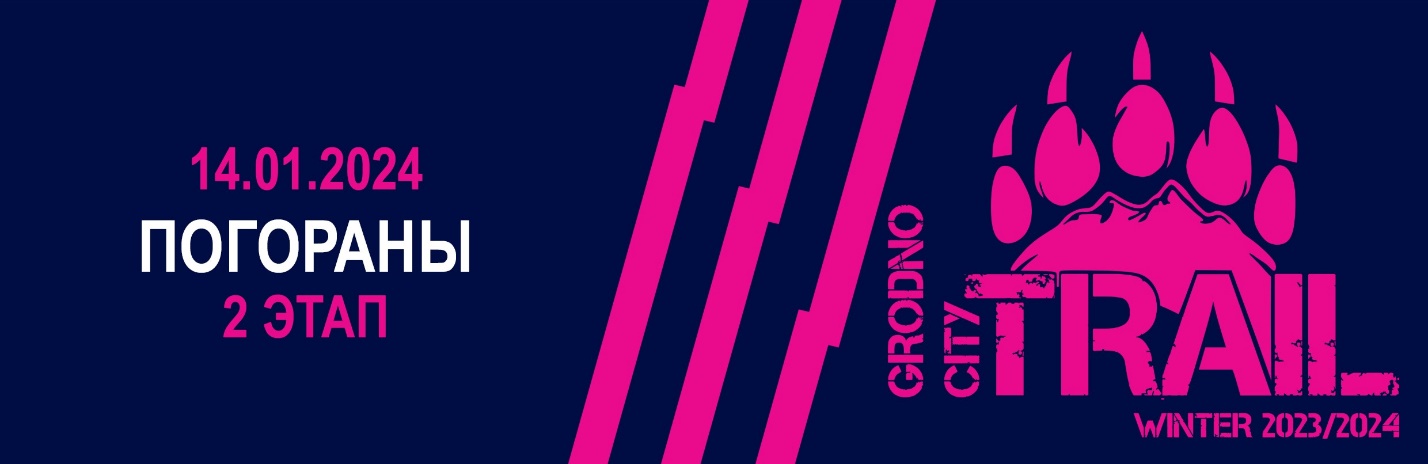 Техническая информация2-го этапа.Программа:14.01.2024 (Воскресенье)10:00-10.45 Регистрация, выдача электронных чипов.10.50- Предстартовый брифинг.11:00 – Старт. 13:30 – Закрытие финиша.13.30- Награждение победителей и призеров 2-го этапа.ЗаявкаЧерез форму регистрации на сайте 42195.byЧерез электронную почту dmitrykrapivko@gmail.com (в теме письма указывайте “регистрация на Grodno City Trail”)При отсутствии возможности заявиться по ссылке или по почте, заявки принимаются по телефону: +375 29 5664479 – Дмитрий Крапивко.Заявка заканчивается 07.01.2024 в 23:59 (воскресенье).При заявке после 07.01.2024, организатор не гарантирует участнику получение медали на финише.Подавая заявку вы даете разрешение на обработку личных данных и использование фотографий сделанных на соревнованиях при продвижении серии стартов.МаршрутУчастники забега на 10 км бегут дистанцию в 2 круга (5км+5км).Маршрут проходит по грунтовым дорогам и тропинкам с перепадом высоты на склоне от 15 до 50 метров, маршрут промаркирован сигнальной лентой и указателями на поворотах (при необходимости). Местами возможны скользкие подъёмы и спуски. Рекомендуем использовать обувь с протектором. Старт и Финиш в одном месте. *-  длина маршрута может колебаться в пределах 500 метров.Оплата организационного взносаОрганизационный взнос для участия составляет 50 рублей.Оплату необходимо произвести через сайт 42195.by В случае не оплаты организационного взноса до 08.01.2024г. регистрация на забег будет аннулирована.Система хронометражаБудет применена бесконтактная система хронометража Sportindent. Если у вас есть свой электронный чип AIR+ Sportindent, то лучше его взять с собой. При регистрации каждому участнику будет выдан электронный чип, который нужно будет сдать на финише организаторам.Форма одеждыБез ограничений. Будьте внимательны, одевайтесь в соответствии с погодными условиями. Старт состоится при любой погоде.Порядок стартаОтсечка времени старта для всех участников начнется по команде судьи.РазмещениеРазмещение в районе старта. Вещи можно будет оставить в районе старта/финиша.Координаты GPS места старта: 53.639386, 23.906451Схема: 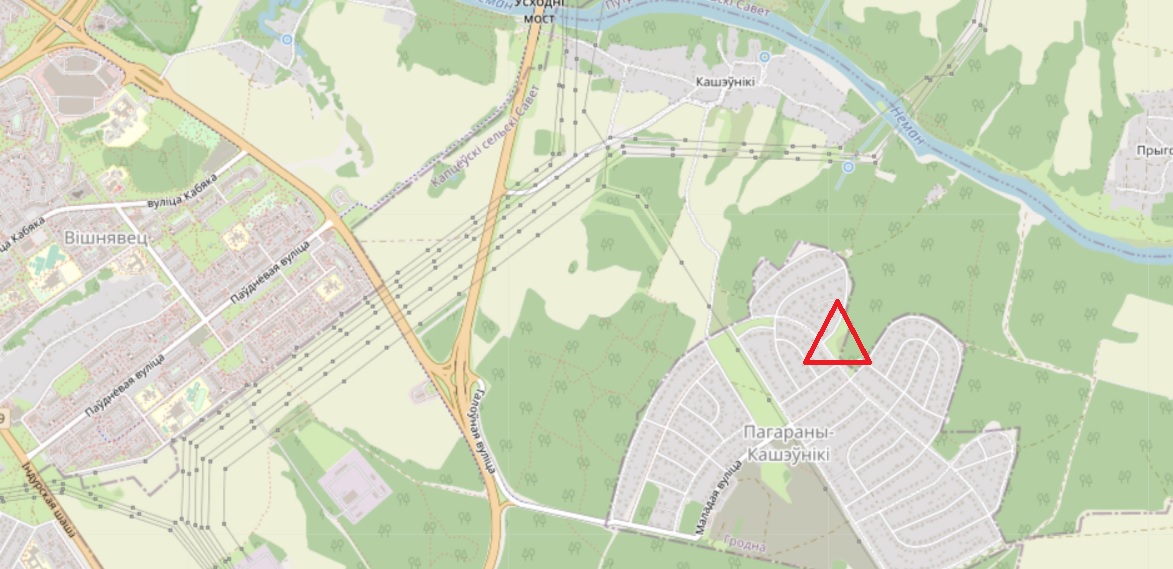 ПарковкаВозле места старта GPS.ГруппаДлина, kмНабор высоты, м М1010*400Ж1010*400М55* 200Ж55* 200